Название: «Что на полянке растёт?»                         Черентаева Р.Г.Цель: 1.Закреплять представления детей о деревьях и кустарниках. 2.Развивать зрительное восприятие, учить соотносить предметы по цвету.3.Развивать речь детей, продолжать знакомить с предлогами –за, -перед.4.Развивать мелкую моторику, учить действовать с прищепками.5.Формировать умение детей ориентироваться на плоскости, выполнять действия согласно инструкции.Описание: Детям предлагаются наборы прищепок разного цвета (жёлтый, зелёный), макеты стволов деревьев (ёлка , берёза), кустарников, макет полянки.Задание:Прикрепи веточки (прищепки) к деревьям, подбирая их по цвету.Назови, что растёт на полянке.Поставь кустик рядом с ёлочкой, спрячь зайчика за ёлочку и Расскажи, где растёт берёзка, куда спрятался зайчик и т.д.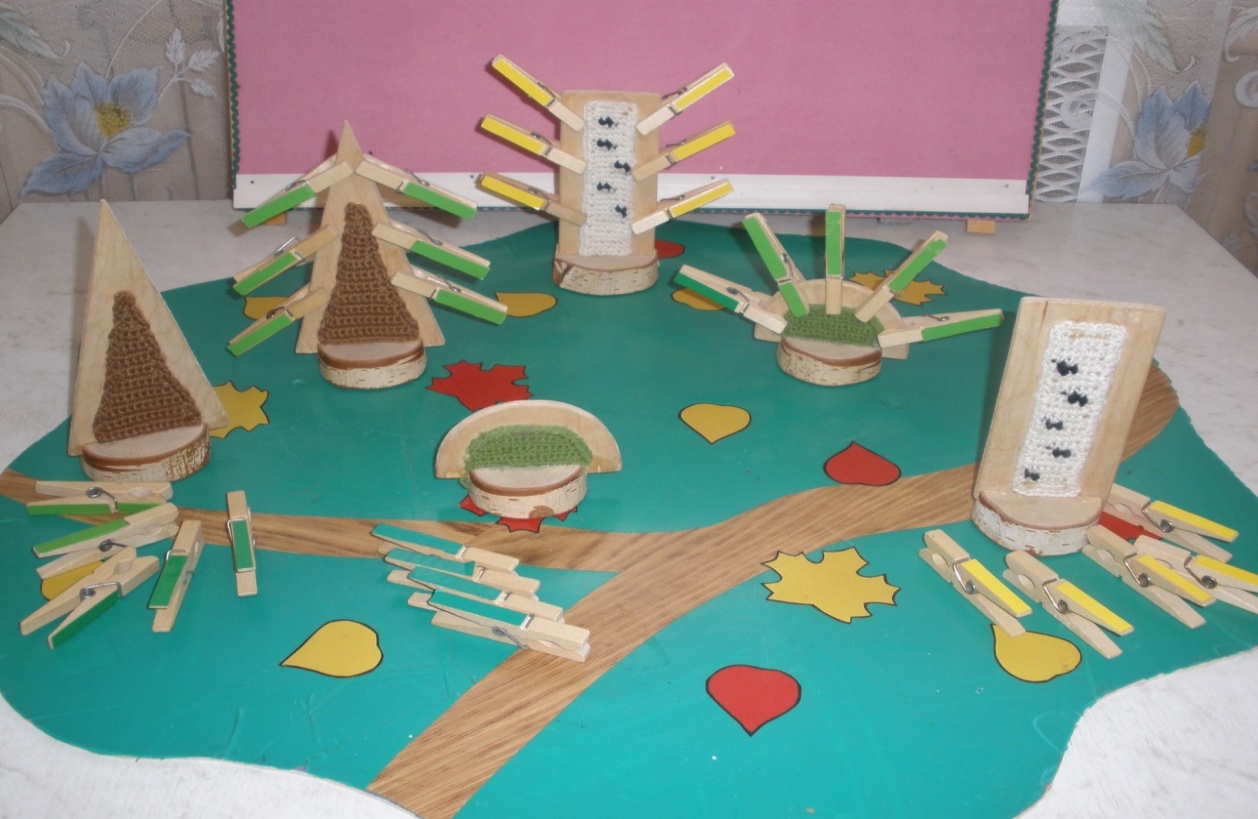 Название: «Птичка – синичка»                                        Черентаева Р.Г.Цель:1.Развивать мелкую моторику с помощью действий с прищепками.2.Закреплять представления детей о частях тела птицы.3.Развивать зрительное восприятие, учить соотносить предметы по цвету.4.Развивать речь детей, формировать умение отвечать на вопросы.5.Вызывать положительные эмоции от результата своей работы (песенка для птичек).Описание: Детям предлагаются наборы прищепок синего  и жёлтого цвета, фигурки птичек из толстого картона.Задание: Прикрепи птичкам хвостик и крылышки, подбирая их по цвету.Расскажи, какого цвета хвостик? (крылышки)? Позови птичек в гости, спой песенку: « Птичка –синичка, прилетай к нам, к нам…»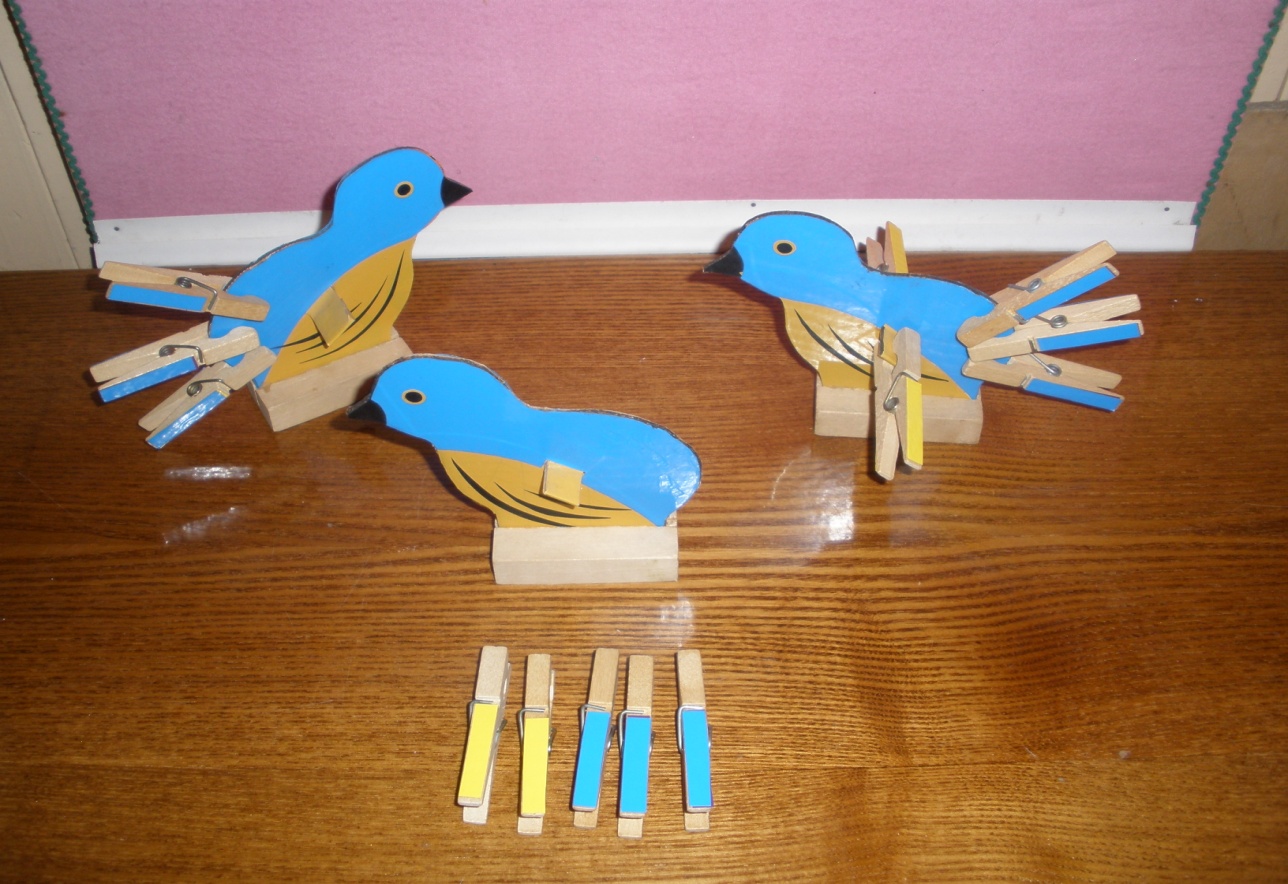 Название: «Что ты увидел в окошке?»                           Черентаева Р.Г.Цель:1.Развивать внимание, память детей.2.Закреплять представления о приметах осени.3.Формировать у детей целостный образ предмета, учить составлять целое из частей.4.Развивать речь детей, учить отвечать на вопрос « Что это?»Описание: Перед ребёнком выставляется макет окна со вставленной внутрь картинкой (дерево, яблоко, зонт, желтый лист, туча с дождём) и предлагается набор идентичных  предметов , разрезанных на части.Задание:Вспомни, что ты увидел в окошке и составь такую же картинку.Назови, что у тебя получилось.Скажи, когда это бывает.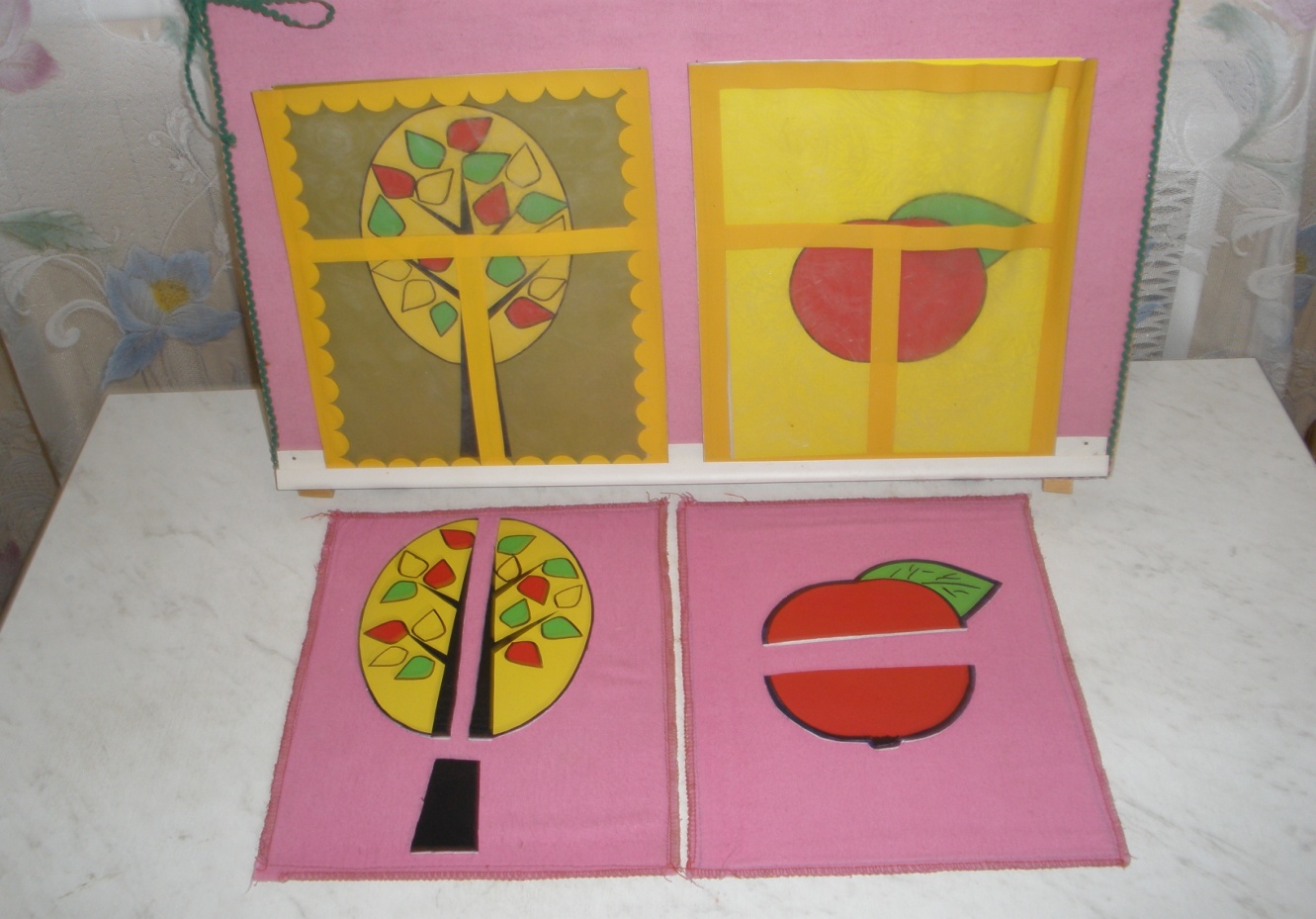       Название: «Помоги Маше найти дорожку»               Черентаева Р.Г.      Цель: Развивать зрительно-двигательную координацию.Формировать умение ориентироваться на плоскости, следуя инструкциям педагога.Закреплять представления о деревьях, их названиях.Развивать речь детей, учить сопровождать свои действия речью.Описание: На фланелеграфе с помощью картинок создается картина леса, выкладывается фигура девочки и клубочек.Задание: Помоги Маше выйти из леса с помощью волшебного клубочка. «Покатился клубочек мимо елочки прямо к грибной полянке, а от грибной полянки прямо к большому дубу и т.д.»(дети выкладывают ниточкой дорогу, следуя инструкцией)Расскажи где шла Маша?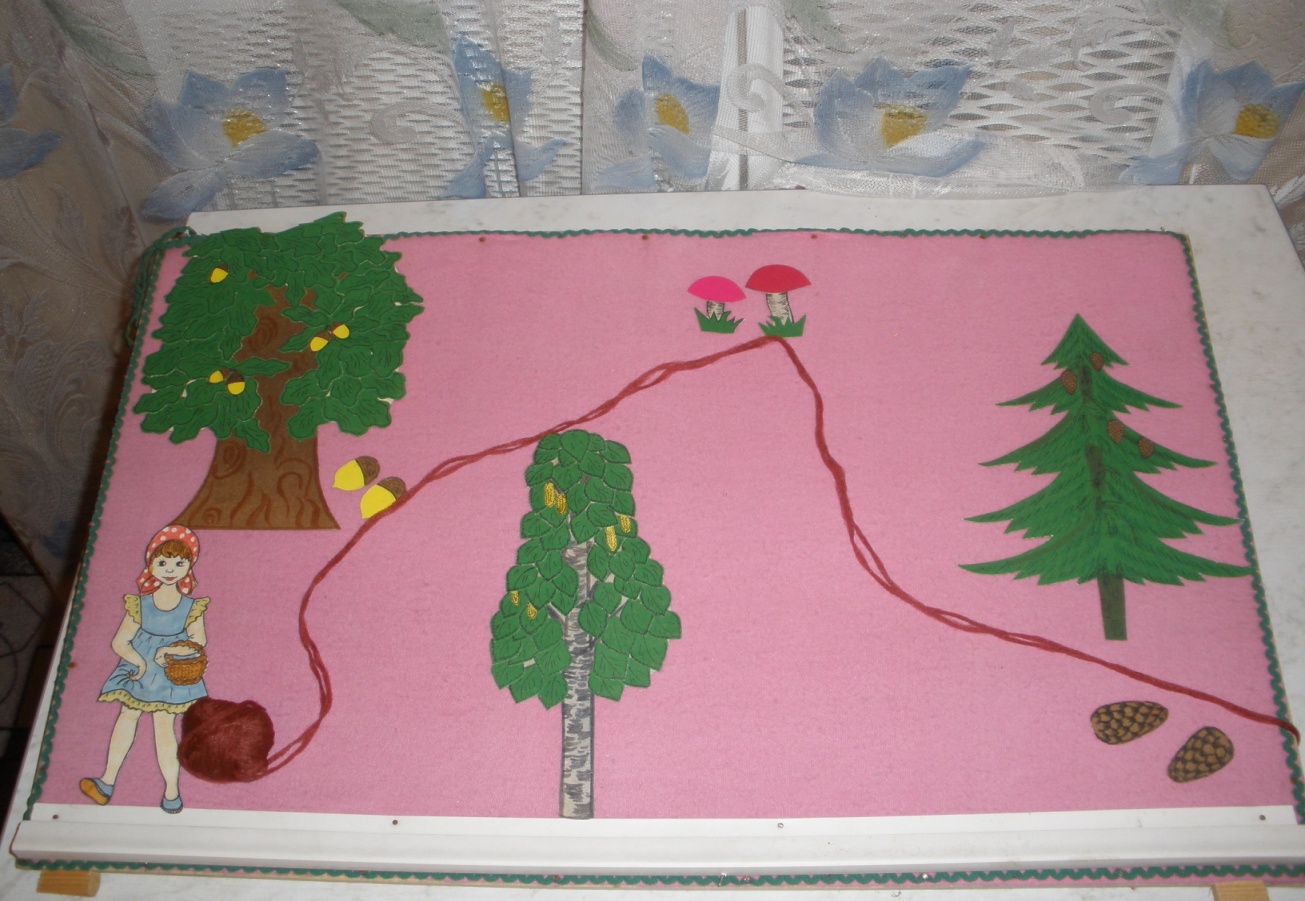 